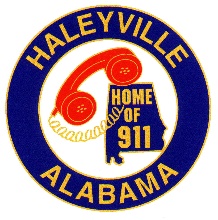 Invocation- Jeff MobleyPledge to Flag- Haleyville Elementary School ChildrenSwearing in Ceremony- Mayor and Council by Winston County Judge Mike NewellCall meeting to orderRoll CallCouncil Rules of Procedure- Ordinance #2020-03Appointment of Mayor Pro Tempore (Drew Thrasher)- Resolution # 2020-37Appointment of City Clerk (Christy Harbin)- Resolution # 2020-38Appointment of Legal Council (Jeff Mobley)- Resolution # 2020-39Appointment of City Judge (Jonathon Lowe)- Resolution # 2020-40 (Sworn in by Judge Mike Newell at this time)Appointment of City Prosecutor (Scott Hunt)- Resolution # 2020-41Ratify Depository Bank- Resolution # 2020-42Approve Appointment of Mayor to Northwest Alabama Gas Board- 2020-43Approve Appointment to Water and Sewer Board (Blue Russell) Approve Appointments to the Planning Commission (Mayor Sunseri and Christy Harbin)Retain Police Chief, Fire Chief, Department Heads, and City employeesApprove Regular Council meeting minutes of 10/19/20Adjourn          This Agenda is provided for information only and is subject to change